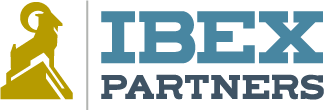 Government and Public Affairs Veterans Michael Sessums and Michael Law Team up to Launch IBEX Partners, LLC WASHINGTON, D.C., April 26, 2018 -- Former U.S. diplomat Michael D. Sessums and public affairs veteran Michael A. Law today announced the formation IBEX Partners, LLC, a Washington, D.C.-based public affairs firm. The firm’s initial focus and its clients’ areas of interest include environment and land use, data privacy and security, global supply chain and international public affairs matters. IBEX’s reach and focus extend from international markets through Washington, D.C. to state capitals across the United States. Sessums will serve as the firm’s Managing Partner and Washington, D.C., market leader, while Law will serve as President and leader of the firm’s environment, sustainability and land use practice. Through his 25-year career, Sessums has served as a U.S. diplomat abroad and in the State Department; in the Obama White House; and on the legislative staff of Sen. Bob Graham (D-FL). Law worked with the Ogilvy Group for more than 20 years at posts in Washington, D.C., Asia-Pacific and California.  Law and Sessums first worked together at Burson-Marsteller, where Law served as the firm’s U.S. President and CEO and Sessums as Managing Director and international team leader in the firm’s U.S. Public Affairs & Crisis practice.  Law launched California-based corporate communications consultancy Summit Strategy Group in early 2017 and will continue to manage its operations.“Michael Law and I have developed shared values in our 25-year history as backcountry hikers, climbers and public affairs professionals: Agility, sure-footedness and the commitment to achieve difficult or complex objectives,” said Sessums. “The name IBEX speaks to the inspiration we take from the Alpine ibex, the embodiment of those qualities taken to the highest level in the world’s most challenging landscapes. Through IBEX Partners, we are excited to bring those qualities to the service of our clients.” Law added, “In practice, those qualities translate to greater focus on our clients; more precise, audience-centered execution through targeted digital and social channels; and agile teams purpose-built around our clients’ needs. All of that together drives impact and value, allowing us to take our clients to greater heights.”For more information, visit www.ibexdc.ccom.  ###Contact: Michael Sessums 	   Michael.Sessums@ibexdc.com	   202.906.0853